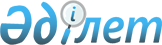 Есіл аудан әкімдігінің "2010 жылға Есіл ауданында қоғамдық жұмыстарын ұйымдастыру туралы" қаулысына өзгерту енгізу туралы 2010 жылғы 28 қаңтардағы № А-1/20
					
			Күшін жойған
			
			
		
					Ақмола облысы Есіл ауданы әкімдігінің 2010 жылғы 26 наурыздағы № А-3/75 қаулысы. Ақмола облысы Есіл ауданының Әділет басқармасында 2010 жылғы 23 сәуірде № 1-11-116 тіркелді. Күші жойылды - Ақмола облысы Есіл ауданы әкімінің 2010 жылғы 24 желтоқсандағы № А-12/381 қаулысымен

      Ескерту. Күші жойылды - Ақмола облысы Есіл ауданы әкімінің 2010.12.24 № А-12/381 қаулысымен.      «Қазақстан Республикасындағы жергілікті мемлекеттік басқару және өзін-өзі басқару туралы» 2001 жылғы 23 қаңтардағы, «Халықты жұмыспен қамту туралы» 2001 жылғы 23 қаңтардағы Қазақстан Республикасының Заңдарына сәйкес, Есіл ауданының әкімдігі ҚАУЛЫ ЕТЕДІ:



      1. Есіл ауданы әкімдігінің «2010 жылғы Есіл ауданында қоғамдық жұмыстарын ұйымдастыру туралы» 2010 жылғы 28 қаңтардағы № А-1/20 (Нормативтік құқықтық актілерді мемлекеттік тіркеу тізілімінде № 1-11-114 тіркелген, 2010 жылғы 12 наурыздағы «Жаңа Есіл» газетінде жарияланған) қаулысына келесі өзгерту енгізілсін:

      Көрсетілген қаулысының қосымшасы осы қаулысының қосымшасына сәйкес жаңа редакцияда баяндалсын.



      2. Осы қаулысының орындалуын бақылау Есіл ауданы әкімінің орынбасары С.К.Ағымбаеваға жүктелсін.



      3. Осы қаулысы Есіл ауданының әділет басқармасында мемлекеттік тіркелген күннен бастап күшіне енеді және ресми жарияланған күннен бастап қолданысқа енгізіледі.      Есіл ауданының әкімі                       С.Ерин

Есіл ауданы әкімдігінің

2010 жылғы 26 наурыз

№ а-3/75 қаулысымен

БЕКІТІЛГЕНЕсіл ауданы бойынша 2010 жылға қоғамдық жұмыстарды ұйымдастыратын ұйымдар, түрлері, көлемдері, қоғам жұмыстарының шарттары, еңбек ақысының көлемдері және қаржыландыру көздері.кестенің жалғасы
					© 2012. Қазақстан Республикасы Әділет министрлігінің «Қазақстан Республикасының Заңнама және құқықтық ақпарат институты» ШЖҚ РМК
				№Ұйымдар атауларыҚоғамдық жұмыс түрлеріОрындалған

жұмыс

көлемдері

(мың теңге)1«Есіл қаласы әкімінің аппараты» мемлекеттік мекемесіҮйлерді аралау.

Құжаттарды өндеуге көмек көрсету, әлеуметтік карталармен жұмыс істеуге көмек көрсету.

Курьерлік жұмыс100 аула

50 құжат

 

 50 құжат2Есіл қаласы әкімінің аппаратының жанындағы

«Есіл қалалық коммуналдық

шаруашылық»

шаруашылық жүргізу

құқығындағы

мемлекеттік

коммуналдық

кәсіпорынАймақты тазарту.

Жөндеу жұмыстарына көмек көрсету525 шаршы метр

200 шаршы метр3«Есіл ауданы әкімінің аппараты» мемлекеттік мекемесіҚұжаттарды өндеуге көмек көрсету

Курьерлік жұмыс50 құжат50 құжат4«Заречный село округ әкімінің аппараты» мемлекеттік мекемесіАймақты тазарту

Курьерлік жұмыс500 шаршы метр

50 құжат5«Двуречный село округ әкімінің аппараты» мемлекеттік мекемесіҚұжаттарды өндеуге көмек көрсету, әлеуметтік карталармен жұмыс істеуге көмек көрсету.

Аймақты тазарту.50 құжат

 

 525 шаршы метр6«Біртал село округ әкімінің аппараты» мемлекеттік мекемесіҮйлерді аралау.

Құжаттарды өндеуге көмек көрсету, әлеуметтік карталармен жұмыс істеуге көмек көрсету.

Курьерлік жұмыс

Аймақты тазарту.100 аула

50 құжат

 

 50 құжат

525 шаршы метр7«Красивый село округ әкімінің аппараты» мемлекеттік мекемесіҮйлерді аралау.

Құжаттарды өндеуге көмек көрсету, әлеуметтік карталармен жұмыс істеуге көмек көрсету.

Курьерлік жұмыс

Аймақты тазарту.100 аула

50 құжат

 

 50 құжат

525 шаршы метр8«Знаменский с/округ әкімінің аппараты» мемлекеттік мекемесіҮйлерді аралау.

Құжаттарды өндеуге көмек көрсету, әлеуметтік карталармен жұмыс істеуге көмек көрсету.

Курьерлік жұмыс

Аймақты тазарту.100 аула

50 құжат

 

 50 құжат

525 шаршы метр9«Красногорский п/округ әкімінің аппараты» мемлекеттік мекемесіҮйлерді аралау.

Құжаттарды өндеуге көмек көрсету, әлеуметтік карталармен жұмыс істеуге көмек көрсету.

Курьерлік жұмыс

Аймақты тазарту.100 аула

50 құжат

 

 50 құжат

525 шаршы метр10«Ақсай селосы әкімінің аппараты» мемлекеттік мекемесіҮйлерді аралау.

Құжаттарды өндеуге көмек көрсету, әлеуметтік карталармен жұмыс істеуге көмек көрсету.

Курьерлік жұмыс

Аймақты тазарту.100 аула

50 құжат

 

 50 құжат

525 шаршы метр 11«Бұзылық селосы әкімінің аппараты» мемлекеттік мекемесіҮйлерді аралау.

Құжаттарды өндеуге көмек көрсету, әлеуметтік карталармен жұмыс істеуге көмек көрсету.

Курьерлік жұмыс

Аймақты тазарту.100 аула

50 құжат

 

 50 құжат

525 шаршы метр 12«Ейский селосы әкімінің аппараты» мемлекеттік мекемесіҮйлерді аралау.

Құжаттарды өндеуге көмек көрсету, әлеуметтік карталармен жұмыс істеуге көмек көрсету.

Курьерлік жұмыс

Аймақты тазарту.100 аула

50 құжат

 

 50 құжат

525 шаршы метр 13«Жаныспай селосы әкімінің аппараты» мемлекеттік мекемесіҮйлерді аралау.

Құжаттарды өндеуге көмек көрсету, әлеуметтік карталармен жұмыс істеуге көмек көрсету.

Курьерлік жұмыс

Аймақты тазарту.100 аула

50 құжат

 

 50 құжат

525 шаршы метр14«Интернациональный селосы әкімінің аппараты» мемлекеттік мекемесіҮйлерді аралау.

Құжаттарды өндеуге көмек көрсету, әлеуметтік карталармен жұмыс істеуге көмек көрсету.

Курьерлік жұмыс

Аймақты тазарту.100 аула

50 құжат

 

 50 құжат

525 шаршы метр15«Қаракөл селосы әкімінің аппараты» мемлекеттік мекемесіҮйлерді аралау.

Құжаттарды өндеуге көмек көрсету, әлеуметтік карталармен жұмыс істеуге көмек көрсету.

Курьерлік жұмыс

Аймақты тазарту.100 аула

50 құжат

 

 50 құжат

525 шаршы метр16«Ковыльный селосы әкімінің аппараты» мемлекеттік мекемесіҮйлерді аралау.

Құжаттарды өндеуге көмек көрсету, әлеуметтік карталармен жұмыс істеуге көмек көрсету.

Курьерлік жұмыс

Аймақты тазарту.100 аула

50 құжат

 

 50 құжат

525 шаршы метр17«Курский селосы әкімінің аппараты» мемлекеттік мекемесіҮйлерді аралау.

Құжаттарды өндеуге көмек көрсету, әлеуметтік карталармен жұмыс істеуге көмек көрсету.

Курьерлік жұмыс

Аймақты тазарту.100 аула

50 құжат

 

 50 құжат

525 шаршы метр18«Московский селосы әкімінің аппараты» мемлекеттік мекемесіҮйлерді аралау.

Құжаттарды өндеуге көмек көрсету, әлеуметтік карталармен жұмыс істеуге көмек көрсету.

Курьерлік жұмыс

Аймақты тазарту.100 аула

50 құжат

 

 50 құжат

525 шаршы метр19«Орловка селосы әкімінің аппараты» мемлекеттік мекемесіҮйлерді аралау.

Құжаттарды өндеуге көмек көрсету, әлеуметтік карталармен жұмыс істеуге көмек көрсету.

Курьерлік жұмыс

Аймақты тазарту.100 аула

50 құжат

 

 50 құжат

525 шаршы метр20«Раздольный склосы әкімінің аппараты» мемлекеттік мекемесіҮйлерді аралау.

Құжаттарды өндеуге көмек көрсету, әлеуметтік карталармен жұмыс істеуге көмек көрсету.

Курьерлік жұмыс

Аймақты тазарту.100 аула

50 құжат

 

 50 құжат

525 шаршы метр21«Речной селосы әкімінің аппараты» мемлекеттік мекемесіҮйлерді аралау.

Құжаттарды өндеуге көмек көрсету, әлеуметтік карталармен жұмыс істеуге көмек көрсету.

Курьерлік жұмыс

Аймақты тазарту.100 аула

50 құжат

 

 50 құжат

525 шаршы метр22«Свободный селосы әкімінің аппараты» мемлекеттік мекемесіҮйлерді аралау.

Құжаттарды өндеуге көмек көрсету, әлеуметтік карталармен жұмыс істеуге көмек көрсету.

Курьерлік жұмыс

Аймақты тазарту.100 аула

50 құжат

 

 50 құжат

525 шаршы метр23«Сұрған селосы әкімінің аппараты» мемлекеттік мекемесіҮйлерді аралау.

Құжаттарды өндеуге көмек көрсету, әлеуметтік карталармен жұмыс істеуге көмек көрсету.

Курьерлік жұмыс

Аймақты тазарту.100 аула

50 құжат

 

 50 құжат

525 шаршы метр24«Ярослав селосы әкімінің аппараты» мемлекеттік мекемесіҮйлерді аралау.

Құжаттарды өндеуге көмек көрсету, әлеуметтік карталармен жұмыс істеуге көмек көрсету.

Курьерлік жұмыс

Аймақты тазарту.100 аула

50 құжат

 

 50 құжат

525 шаршы метр25«Юбилейный селосы әкімінің аппараты» мемлекеттік мекемесіҮйлерді аралау.

Құжаттарды өндеуге көмек көрсету, әлеуметтік карталармен жұмыс істеуге көмек көрсету.

Курьерлік жұмыс

Аймақты тазарту.100 аула

50 құжат

 

 50 құжат

525 шаршы метр№Қоғам жұмыстарының шарттарыЕңбек ақысының көлеміҚаржылау

көздері1Еңбек шартыЕң төменгі еңбекақыдан төмен емесАудандық

бюджет қаржысы2Еңбек шартыЕң төменгі еңбекақыдан төмен емесАудандық

бюджет қаржысы3Еңбек шартыЕң төменгі еңбекақыдан төмен емесАудандық

бюджет қаржысы4Еңбек шартыЕң төменгі еңбекақыдан төмен емесАудандық

бюджет қаржысы5Еңбек шартыЕң төменгі еңбекақыдан төмен емесАудандық

бюджет қаржысы6Еңбек шартыЕң төменгі еңбекақыдан төмен емесАудандық

бюджет қаржысы7Еңбек шартыЕң төменгі еңбекақыдан төмен емесАудандық

бюджет қаржысы8Еңбек шартыЕң төменгі еңбекақыдан төмен емесАудандық

бюджет қаржысы9Еңбек шартыЕң төменгі еңбекақыдан төмен емесАудандық

бюджет қаржысы10Еңбек шартыЕң төменгі еңбекақыдан төмен емесАудандық

бюджет қаржысы11Еңбек шартыЕң төменгі еңбекақыдан төмен емесАудандық

бюджет қаржысы12Еңбек шартыЕң төменгі еңбекақыдан төмен емесАудандық

бюджет қаржысы13Еңбек шартыЕң төменгі еңбекақыдан төмен емесАудандық

бюджет қаржысы14Еңбек шартыЕң төменгі еңбекақыдан төмен емесАудандық

бюджет қаржысы15Еңбек шартыЕң төменгі еңбекақыдан төмен емесАудандық

бюджет қаржысы16Еңбек шартыЕң төменгі еңбекақыдан төмен емесАудандық

бюджет қаржысы17Еңбек шартыЕң төменгі еңбекақыдан төмен емесАудандық

бюджет қаржысы18Еңбек шартыЕң төменгі еңбекақыдан төмен емесАудандық

бюджет қаржысы19Еңбек шартыЕң төменгі еңбекақыдан төмен емесАудандық

бюджет қаржысы20Еңбек шартыЕң төменгі еңбекақыдан төмен емесАудандық

бюджет қаржысы21Еңбек шартыЕң төменгі еңбекақыдан төмен емесАудандық

бюджет қаржысы22Еңбек шартыЕң төменгі еңбекақыдан төмен емесАудандық

бюджет қаржысы23Еңбек шартыЕң төменгі еңбекақыдан төмен емесАудандық

бюджет қаржысы24Еңбек шартыЕң төменгі еңбекақыдан төмен емесАудандық

бюджет қаржысы25Еңбек шартыЕң төменгі еңбекақыдан төмен емесАудандық

бюджет қаржысы